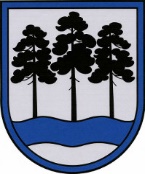 OGRES  NOVADA  PAŠVALDĪBAReģ.Nr.90000024455, Brīvības iela 33, Ogre, Ogres nov., LV-5001tālrunis 65071160, e-pasts: ogredome@ogresnovads.lv, www.ogresnovads.lv PAŠVALDĪBAS DOMES SĒDES PROTOKOLA IZRAKSTS10.Par nekustamā īpašuma ar nosaukumu “Vējarozes”, Birzgales pag., Ogres nov., zemesgrāmatas nodalījumā ierakstītās atzīmes – ceļa servitūta teritorija, dzēšanuOgres novada pašvaldībai (turpmāk - Pašvaldība) pieder nekustamais īpašums ar nosaukumu “Vējarozes”, Birzgales pag., Ogres nov., kadastra numurs 7444 007 0010, kas sastāv no zemes vienības ar kadastra apzīmējumu 74440050358, adrese: “Bites”, Birzgale, Birzgales pag., Ogres nov., LV-5033, platība 9800 m2, un ierakstīts Zemgales rajona tiesas Birzgales pagasta zemesgrāmatas nodalījumā Nr. 100000669396 (turpmāk – nekustamais īpašums “Vējarozes”).Nekustamajam īpašumam “Vējarozes” piegulst zemes vienība ar kadastra apzīmējumu 7444 005 0085 (turpmāk – zemes vienība “Dzirnavnieki”), adrese: “Dzirnavnieki”, Birzgale, Birzgales pag., Ogres nov., LV-5033, kas ietilpst nekustamā īpašuma “Dzirnavnieki”, Birzgale, Birzgales pag., Ogres nov., kadastra numurs 7444 005 0085, sastāvā, un nekustamais īpašums ir privātpersonai piederošs.Piekļuve zemes vienībai “Dzirnavnieki” tiek nodrošināta no Valsts vietējā autoceļa V995 Druva-Birzgale-Valle, šķērsojot Pašvaldībai piederošo nekustamo īpašumu “Vējarozes”. Pašvaldībai piederošā nekustamā īpašuma “Vējarozes” Zemgales rajona tiesas Birzgales pagasta zemesgrāmatas nodalījuma Nr. 100000669396 III daļas 1. iedaļā  ir izdarīti ieraksti, tostarp:ieraksts Nr. 1.2. Atzīme – ceļa servitūta teritorija – 0,06 ha;ieraksts Nr. 1.3. Pamats: 2023. gada 16. marta Ogres novada pašvaldības uzziņa      Nr. 2-5.1/692;ieraksts Nr. 2.1. Nostiprināts braucamā ceļa servitūts par labu nekustamam īpašumam “Dzirnavnieki”, Birzgale, Birzgales pag., Ogres nov., Birzgales pagasta zemesgrāmata nodalījuma Nr. 491. Ceļa servitūts 463,5 m2 platībā (servitūtu raksturojošie lielumi: garums – 103 m, platums – 4,5 m (servitūtu raksturojošie lielumi var tikt precizēti, izdarot instrumentālo uzmērīšanu);ieraksts Nr. 2.2. Pamats: 2023. gada 25. septembra līgums par reālservitūta (ceļa servitūta) nodibināšanu.Zemgales rajona tiesas Birzgales pagasta zemesgrāmatas nodalījuma Nr. 100000669396 III daļas 1. iedaļā ierakstītie ceļa servitūti (ieraksts Nr. 1.2. un Nr. 2.1.) ir nodibināti, lai nodrošinātu piekļuvi zemes vienībai “Dzirnavnieki”, šķērsojot Pašvaldībai piederošo nekustamo īpašumu “Vējarozes”.	Civillikuma 1130. pants noteic, ka servitūts ir tāda tiesība uz svešu lietu, ar kuru īpašuma tiesība uz to ir lietošanas ziņā aprobežota kādai noteiktai personai vai noteiktam zemes gabalam par labu. Saskaņā ar Civillikuma 1231. pantu servitūtu nodibina ar likumu, ar tiesas spriedumu, ar līgumu vai testamentu.Civillikuma 1235. pants noteic, ka no servitūta izrietoša lietu tiesība ir nodibināta un spēkā abām pusēm, t.i. valdošā un kalpojošā nekustamā īpašuma īpašniekiem, tikai pēc servitūta ierakstīšanas zemes grāmatā; līdz tam laikam viņu starpā pastāv vienīgi personiska saistība, kuras ierakstīšanu zemes grāmatās var tomēr prasīt katra puse, ja vien izpildīti visi citi servitūtam nepieciešamie noteikumi.Senāta judikatūrā ir atzīts, ka atzīmes veidā zemesgrāmatā izdarīts ieraksts neapliecina ceļa servitūta nodibināšanu (sk. Senāta Civillietu departamenta 2013. gada 9. oktobra sprieduma lietā Nr. SKC-458/2013 (C12204010) 10.3. punktu).Civillikuma kārtībā nodibinātais braucamā ceļa servitūts ir ierakstīts valdošā nekustamā īpašuma “Dzirnavnieki”, Birzgale, Birzgales pag., Ogres nov., Zemgales rajona tiesas Birzgales pagasta zemesgrāmatas nodalījumā Nr. 491 (I daļas 1. iedaļas ieraksts Nr. 7.1.) un kalpojošā nekustamā īpašuma “Vējarozes”  Zemgales rajona tiesas Birzgales pagasta zemesgrāmatas nodalījumā Nr. 100000669396 (III daļas 1. iedaļa ieraksts Nr. 2.1.).Ņemot vērā, ka piekļuvei zemes vienībai “Dzirnavnieki” tiek izmantota Civillikuma kārtībā nodibinātā ceļa servitūta teritorija, atzīmes veidā Zemgales rajona tiesas Birzgales pagasta zemesgrāmatas nodalījuma Nr. 100000669396 III daļas 1. iedaļā ierakstītā ceļa servitūta teritorija – 0,06 ha platībā (ieraksts Nr. 1.2.), netiek izmantota, lai nodrošinātu piekļuvi citu personu zemes vienībām, minētā atzīmes veidā ierakstītā ceļa servitūta teritorija ir dzēšama. Tiesību normas neregulē to, kura institūcija pieņem lēmumu par  apgrūtinājumu – ceļa servitūtu, kurš zemesgrāmatā ierakstīts atzīmes veidā, dzēšanu.Administratīvā procesa likuma 15. panta divpadsmitā daļa nosaka, ka iestāde un tiesa nedrīkst atteikties izlemt jautājumu, pamatojoties uz to, ka šis jautājums nav noregulēts ar likumu vai citu ārējo normatīvo aktu (iestāžu un tiesu juridiskās obstrukcijas aizliegums). Tās nedrīkst atteikties piemērot tiesību normu, pamatojoties uz to, ka šī tiesību norma neparedz piemērošanas mehānismu, ka tas nav pilnīgs vai nav izdoti citi normatīvie akti, kas tuvāk regulētu attiecīgās tiesību normas piemērošanu. Tas neattiecas tikai uz gadījumu, kad nav izveidota vai nedarbojas iestāde, kurai šī tiesību norma ir jāpiemēro vai citādā veidā jāpiedalās tās piemērošanā.Pašvaldību likuma 4. panta pirmās daļas 15. punktā noteiktā pašvaldības autonomā funkcija: saskaņā ar attiecīgās pašvaldības teritorijas plānojumu noteikt zemes izmantošanu un apbūvi.Ņemot vērā minēto, pamatojoties uz Pašvaldību likuma 4. panta pirmās daļas 15. punktu un  10. panta pirmās daļas ievaddaļu, Administratīvā procesa likuma 15. panta divpadsmito daļu, balsojot: ar 23 balsīm "Par" (Andris Krauja, Artūrs Mangulis, Atvars Lakstīgala, Dace Kļaviņa, Dace Māliņa, Dace Veiliņa, Daiga Brante, Dainis Širovs, Dzirkstīte Žindiga, Egils Helmanis, Gints Sīviņš, Ilmārs Zemnieks, Indulis Trapiņš, Jānis Iklāvs, Jānis Kaijaks, Jānis Siliņš, Kaspars Bramanis, Pāvels Kotāns, Raivis Ūzuls, Rūdolfs Kudļa, Santa Ločmele, Toms Āboltiņš, Valentīns Špēlis), "Pret" – nav, "Atturas" – nav, Ogres novada pašvaldības dome NOLEMJ:Dzēst nekustamā īpašuma ar nosaukumu “Vējarozes”, Birzgales pag., Ogres nov., kadastra numurs 7444 007 0010, Zemgales rajona tiesas Birzgales pagasta zemesgrāmatas nodalījuma Nr. 100000669396 III daļas 1. iedaļas  ierakstu Nr. 1.2. “Atzīme – ceļa servitūta teritorija – 0,06 ha”. (Sēdes vadītāja,domes priekšsēdētāja E.Helmaņa paraksts)Ogrē, Brīvības ielā 33Nr.192023. gada 30. novembrī